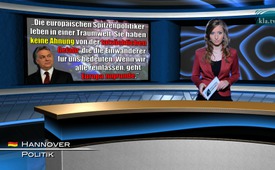 Орбан: если мы пустим всех, то Европа погибнет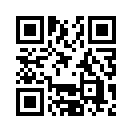 С тех пор, как Виктор Орбан в 2010 году во второй раз стал премьер-министром Венгрии, на него градом сыпется резкая критика со стороны ЕС и международной прессы. Орбана и его правительство обвиняют в систематическом ограничении прав человека в Венгрии.
Порицания Венгрии достигли ещё две высшие точки: в конце августа 2015 года...тех пор, как Виктор Орбан в 2010 году во второй раз стал премьер-министром Венгрии, на него градом сыпется резкая критика со стороны ЕС и международной прессы. Орбана и его правительство обвиняют в систематическом ограничении прав человека в Венгрии.
Порицания Венгрии достигли ещё две высшие точки: в конце августа 2015 года, когда Венгрия завершила установку 175-ти километрового забора на границе с Сербией. И в середине сентября, когда венгерская полиция помешала продвижению насильственных беженцев слезоточивым газом. Дошло даже до того, что австрийский канцлер Вернер Файман вызвал венгерского посла, чтобы разъяснить ему, что Женевская конвенция о защите прав человека должна соблюдаться всеми странами ЕС. Я цитирую Файмана: "Убежище – это право человека, которое действенно во всех государствах Европейского Союза". Также министр иностранных дел Австрии Курц заметил, что хотел бы передать министру иностранных дел Венгрии что: "Женевская конвенция действительна для всех".

В общем, всё хорошо и прекрасно. И всё же, о чём именно говорится в этой конвенции? И в какой мере продолжающаяся критика политики Венгрии в отношении беженцев оправдана? 
Сначала мы взглянем на Женевскую конвенцию по правам человека, которой, как кажется, ни пресса, ни высокопоставленные политики в точности не придерживаются. Конвенция включает в себя следующие 4 принципа:

1. Война или гражданская война не являются релевантным основанием для предоставления убежища. Предпосылкой для приобретения статуса беженца является конкретное, индивидуальное преследование государственными органами.

Это касается лишь очень небольшого процента мигрантов. Большинство из них это военные или экономические мигранты, к которым не применимо право на убежище в соответствии с Женевской конвенцией. Такие лица имеют право лишь на временное пребывание. 

2. Признанной причиной для предоставления убежища является акт преследования в родном государстве, гражданином которого является просящий убежища.

Поскольку у подавляющего большинства мигрантов по прибытии в Европу нет паспортов, потому что они их выбросили, статус беженца у них не может быть определён уже только по этой причине. 

3. В соответствии со 2-ой статьей  Женевской конвенции, каждый беженец в принимающей его стране обязан, цитата: " подчиняться законам и распоряжениям, а также мерам, принимаемым для поддержания общественного порядка".  

4. В соответствии с 32-ой статьей, только те беженцы имеют право на проживание, которые законно пребывают в стране. В соответствии с 33-ей статьей, этих беженцев могут даже депортировать в страну их происхождения, если они, я цитирую, "в силу уважительных причин рассматриваются как угроза безопасности для страны, в которой они находятся". 

Так насколько же критика политики в отношении беженцев в Венгрии в настоящее время оправдана? В этом смысле Венгрия точно придерживается Женевской конвенции о беженцах, многие же другие европейские страны её нарушают.
Построив пограничный забор и обеспечив безопасность её южной границы с не входящей в ЕС Сербией, Венгрия только выполнила обязательства Шенгенского соглашения. Это означает, что при отсутствии паспортного контроля в Шенгенской зоне внешние границы должны быть защищены. Также это делают такие страны, как Испания, Франция, Англия и Болгария. Меры Орбана, по крайней мере, не дадут возможность незарегистрированным и незаконным беженцам пребывать в Европу, что соответствует Женевской конвенции по правам человека. Незаконный въезд через «зелёную границу» с Европой следует предотвратить и поддержать упорядоченный въезд через пункты пограничного контроля. Орбан обосновал это тем, что нелегальная иммиграция способствует терроризму и приведёт к более высокой преступности и безработице. Это подтверждается и британской газетой "Sunday Express", у которой есть информация от инсайдера ИГ, что более 4000 террористов ИГ уже находятся на пути в ЕС.

Также Орбан пояснил: «Европа должна и дальше принадлежать европейцам». По всей стране висят плакаты с обращением: "Если ты едешь в Венгрию, ты должен соблюдать наши законы".
Но как раз это кажется и является проблемой, как это выразил пресс-секретарь правительства Венгрии Ковач в начале сентября ежедневной австрийской газете "Die Presse", я цитирую: "Венгрия очень устойчивая. Мы соблюдаем все правила ЕС. Проблема в том, что мигранты не уважают эти правила. Из-за того, что немецкие и австрийские манипуляторы общественным мнением создали впечатление, что всем беженцам рады, эти люди всё больше отвергают сотрудничество с властями. Они отвергают регистрацию".
Далее Ковач сказал, что беженцы были зарегистрированы в транзитных лагерях в Венгрии и обеспечены всем в соответствии с правилами ЕС: одеждой, продуктами питания, медицинской помощью и образованием. 
В этом отношении следует отметить, что порицания Виктора Орбана средствами массовой информации – это чистый произвол, очевидно, с целью проигнорировать его предупреждение и целенаправленно ввести Европу в хаос.

"Европейские лидеры живут в мире грёз. Они не имеют и малейшего представления о реальной опасности, что для нас означают иммигранты. Если мы всех впустим, то Европа погибнет".

Через несколько месяцев или лет будет видно, кто же, в конце концов, прав.от sl/ddИсточники:Compact Magazin 7/2015
www.contra-magazin.com/2015/09/migration-als-waffe-gegen-ungarn/
www.blu-news.org/2015/09/12/grundrecht-auf-besseres-leben-gibt-es-nicht/
http://www.epochtimes.de/politik/europa/terroristen-als-fluechtlinge-getarnt-ueber-4000-is-kaempfer-reisen-in-die-eu-a1267318.html
http://diepresse.com/home/politik/aussenpolitik/4814423/Ungarn_Die-illegalen-Migranten-tun-was-sie-wollenМожет быть вас тоже интересует:---Kla.TV – Другие новости ... свободные – независимые – без цензуры ...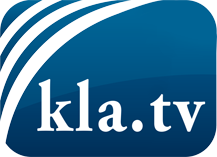 О чем СМИ не должны молчать ...Мало слышанное от народа, для народа...регулярные новости на www.kla.tv/ruОставайтесь с нами!Бесплатную рассылку новостей по электронной почте
Вы можете получить по ссылке www.kla.tv/abo-ruИнструкция по безопасности:Несогласные голоса, к сожалению, все снова подвергаются цензуре и подавлению. До тех пор, пока мы не будем сообщать в соответствии с интересами и идеологией системной прессы, мы всегда должны ожидать, что будут искать предлоги, чтобы заблокировать или навредить Kla.TV.Поэтому объединитесь сегодня в сеть независимо от интернета!
Нажмите здесь: www.kla.tv/vernetzung&lang=ruЛицензия:    Creative Commons License с указанием названия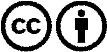 Распространение и переработка желательно с указанием названия! При этом материал не может быть представлен вне контекста. Учреждения, финансируемые за счет государственных средств, не могут пользоваться ими без консультации. Нарушения могут преследоваться по закону.